Subject: Service Science and Knowledge Economy: Research MethodsBest of the inbound countries for Hungary in 2018 based on multilayered evaluationAiana Dalbaeva PORAYZ, Malike Kerut HMB72Q,Yunus Emre Soygili ECK145Keyords: 	Countries, Tourists, Expenditures, Population, Same day trips, Abstract:We can estimate variable ‘Preference Index’ about tourist numbers and expenditures. In details: sample size, number of inbound trips, length of stay of visitors, expenditures of visitors, expenditures per day per visitor.Result of the  we can present some ideas about which should we focus to gain more profit? Also, we can show a graph which everyone can create easily about amount of tourist.Best country/countries: Slovakia, Austria, Croatia, Romania and SerbiaMethodology: We aggregate multilayer statistics in an optimized way in order to have Preference IndexIntroduction In a team project about best inbound countries for Hungary as a touristic place in 2018The following statistics have been considered as variables such as: 1.sample size, 2.number of inbound trips,3. length of stay of visitors,4. expenditures of visitors,5. expenditures per day per visitor.Result of the  we present some ideas about which should we focus to gain more profit? More profit can be realized based on an alternative hypothesis see future visions. Data assetsThe raw data could be identified online:Background-XLSX: https://miau.my-x.hu/miau/quilt/045.xlsxKSH-source: http://www.ksh.hu/stadat_annual_4_5Used STADAT-table (HTML): http://www.ksh.hu/docs/eng/xstadat/xstadat_annual/i_ogt003a.htmlUsed STADAT-table (XLS): http://www.ksh.hu/docs/eng/xstadat/xstadat_annual/xls/4_5_2ie.xlsBackground information: http://www.ksh.hu/docs/eng/modsz/modsz45.htmlMeta information: http://www.ksh.hu/apps/meta.objektum?p_lang=EN&p_menu_id=110&p_ot_id=100&p_obj_id=OGTRemarks a) and b) can be visualized with a mouse-over effect in the HMTL-view.https://miau.my-x.hu/mediawiki/index.php/Vita:QuILT-IK045-Diary#9._Day_.282019.IV.17.29 Data-processing This teamwork is based on an initial version of the inbound countries for Hungary in 2018 based on multilayered evaluation, where the raw data is shown .The next step was to identify the clear data without “b” sings, where the “b” sing means not clear enough data because the data was not clear enough to measure.After clearing the data we left 14 countries on the list, where each country has its rating.Figure Nr1: Raw data (source: http://www.ksh.hu/docs/eng/xstadat/xstadat_annual/xls/4_5_2ie.xls) Table 1.Table 2. This table shows the outcome of the formula Sample/Population. The example is 5749:8773=0,655306.Table3. In this table,the green parts mean best countries for Hungary, meanwhile the yellow parts are still fine, but the red ones mean countries less interested in Hungary on the list.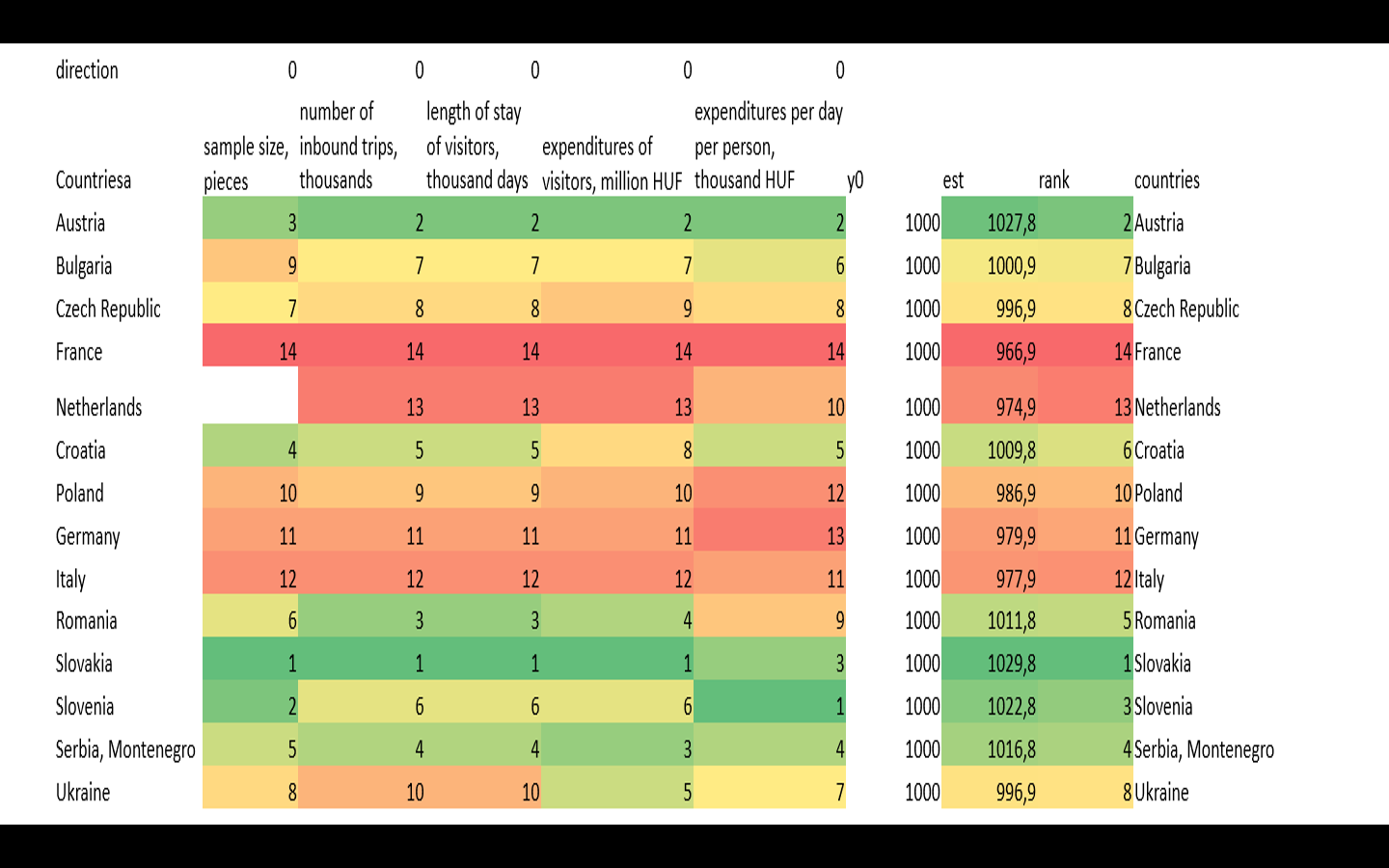 Results When we look at the 2018table which show us sample size, number of inbound trip, length of stay of visitors, expenditures of visitors, expenditures per day per visitors who came to the Budapest from other countries, we can array them according to index. In this line, we can see that Slovakia, Austria, Slovenia and Serbia form top 4 rank among countries. Also, France, Netherlands and Italy form last 3 rank in the line. First 4 ranks are aqua and last 3 rank dark blue in our map which show us ranks of the counties.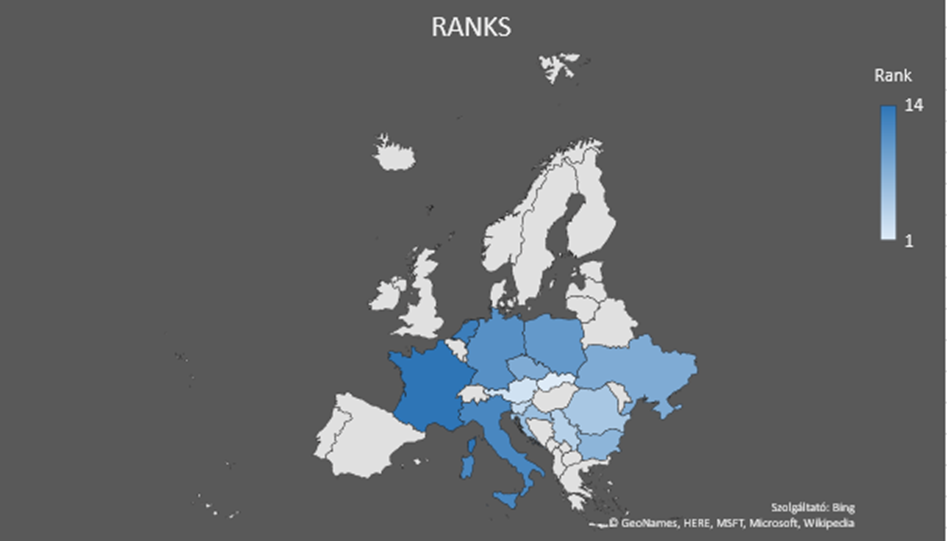 Conclusionshe best 4 countries for Hungary are Slovakia, Austria, Slovenia, Serbia. As far as we understand from our data Slovakia has 1029.8  Austria has 1027.8, Slovenia has 1022.8 and Serbia has 1016.8 rank.  It means Hungary has developed tourism relations with those countries Also its effective those countries are close distance to Hungary it makes easy and cheap to travel.Slovakia has best rank for Hungarian tourism in 14 countries. It means Hungary is attractive country for Slovakian tourists. In addition Slovakia and Hungary really close to  each other , cheap to travel and each two country has similar culture . Diplomatic arrangements can be made to improve the relations between these two countries.  Affordable tours can be organized in order to keep good relations between the two countries and not to lose tourists.  Also the government may apply special discount programs for students and retirees.  A promotional film that introduces Hungary can be produced and published on Slovak television and websites. In addition the last 3 countries are France, Netherlands and Italy. France has 966.9 rank, Netherlands has 974.9 and Italy has 977.9 rank. So, Hungary needs to improve relations with those countries.The last rank belongs to France. We can establish good relations with France to improve French people’s tourism rank on Hungary.   Slovakia , we cn build good diplomatic relations with France.  Seminars can be organized in France at schools to promote Hungarian tourism and places to travel.  Through the mutual agreement, Paris Budapest tours can be organized in particular.  Tourism can be supported with promotional films and advertisements. Finally, it is possible to exchange tourists with mutual agreements in both countries.  Cheap tours can be organized by applying special discount programs. Historical places and natural beauties can be supported with visuals.Future Vision he parallel hypothesis could be reuse all sources for countries being deep on the ranking list. This hypothesis could be proved based on complex simulation model? However, we can determine which countries are in last ranks and we can try to find new solutions. For example, we determined that France is last country in amount of tourist which visited Hungary in 2018 and we found new ideas to increase quantity of tourists from the France with our Interpretation Expert because we can see that there is a direct proportion between expenditure and tourists.References https://miau.my-x.hu/mediawiki/index.php/Vita:QuILT-IK045-Diary#10._Day_.282019.IV.24.29https://miau.my-x.hu/mediawiki/index.php/Vita:QuILT-IK057-Diary#10._Day_.282019.IV.24.29https://miau.my-x.hu/mediawiki/index.php/Vita:QuILT-IK059-Diary#10._Day_.282019.IV.24.294.5.2. The number of inbound trips to Hungary and the related expenditures by countries (2009–)4.5.2. The number of inbound trips to Hungary and the related expenditures by countries (2009–)4.5.2. The number of inbound trips to Hungary and the related expenditures by countries (2009–)4.5.2. The number of inbound trips to Hungary and the related expenditures by countries (2009–)4.5.2. The number of inbound trips to Hungary and the related expenditures by countries (2009–)4.5.2. The number of inbound trips to Hungary and the related expenditures by countries (2009–)4.5.2. The number of inbound trips to Hungary and the related expenditures by countries (2009–)CountriesSame day tripsSame day tripsSame day tripsSame day tripsSame day tripsSame day tripsCountriesSame day tripsSame day tripsSame day tripsSame day tripsSame day tripsSame day tripsCountriessample size, piecesnumber of inbound trips, thousandslength of stay of visitors, thousand daysexpenditures of visitors, million HUFaverage length of stay of visitors, daysexpenditures per day per person, thousand HUF$2018Austria5 7497 2417 241139 3681,019,2Belgium, Luxembourg2060604321,07,2Bulgaria2081 1021 10210 3201,09,4Czech Republic6181 0141 0146 0381,06,0Denmark255121,02,5United Kingdom1039394521,011,5Finland211331,061,1France261001004671,04,7Greece526261581,06,2Netherlands5158584211,07,3Croatia2 1689359355 8931,06,3Ireland10041,014,0Poland4731 8921 8929 6661,05,1Germany8891 0821 0828 5521,07,9Italy1832112112 5141,011,9Romania5 2999 7969 796100 0091,010,2Spain, Portugal516161821,011,4Sweden929292821,09,6Slovakia8 0799 2729 27291 9711,09,9Slovenia1 5053743743 5541,09,5Other countries of EU53333301,00,9Member States of the European Union (except Hungary)25 30733 28433 284380 3601,011,4Russia 1754544011,07,4Serbia, Montenegro2 2953 1343 13439 1711,012,5Ukraine1 6482 0142 01490 6301,045,0Europe (expect Hungary)29 38040 10340 103518 1101,012,9Asia7997111,083,1Africa21191,015,2America2331691,065,2USA2331691,065,2Australia11151,07,3Total29 39240 11540 115519 0041,012,92018Countriesapopsample size, piecesnumber of inbound trips, thousandslength of stay of visitors, thousand daysexpenditures of visitors, million HUFexpenditures per day per person, thousand HUFAustria87735 7497 2417 241139 36819,2Bulgaria71022081 1021 10210 3209,4Czech Republic105806181 0141 0146 0386France67190261001004674,7Netherlands170805158584217,3Croatia41542 1689359355 8936,3Poland384304731 8921 8929 6665,1Germany827908891 0821 0828 5527,9Italy605901832112112 51411,9Romania196405 2999 7969 796100 00910,2Slovakia54358 0799 2729 27291 9719,9Slovenia20661 5053743743 5549,5Serbia, Montenegro70222 2953 1343 13439 17112,5Ukraine448301 6482 0142 01490 63045Countriesasample size, piecesnumber of inbound trips, thousandslength of stay of visitors, thousand daysexpenditures of visitors, million HUFexpenditures per day per person, thousand HUFAustria0,6553060,8253730,82537315,886010,002189Bulgaria0,0292880,1551680,1551681,4531120,001324Czech Republic0,0584120,0958410,0958410,5706990,000567France0,0003870,0014880,0014880,006957E-05Netherlands0,0029860,0033960,0033960,0246490,000427Croatia0,5219070,2250840,2250841,4186330,001517Poland0,0123080,0492320,0492320,2515220,000133Germany0,0107380,0130690,0130690,1032979,54E-05Italy0,003020,0034820,0034820,0414920,000196Romania0,2698070,4987780,4987785,0921080,000519Slovakia1,4864771,705981,7059816,921990,001822Slovenia0,7284610,1810260,1810261,7202320,004598Serbia, Montenegro0,326830,4463120,4463125,5783250,00178Ukraine0,0367610,0449250,0449252,0216370,001004